УДК 353.2     									 Джиджелава Л.Д., Родин А.В.ВЗАИМОДЕЙСТВИЕ ОРГАНОВ ВЛАСТИ И БИЗНЕСА КАК ОСНОВА РАЗВИТИЯ ЭКОНОМИКИ РЕГИОНААннотация. В статье рассматриваются формы и механизмы взаимодействия органов региональной власти и частного сектора. Наиболее эффективным с точки зрения экономии финансовых и временных затрат считается обсуждение на электронной площадке. Показан механизм межсекторного взаимодействия в г. Краснодаре.Ключевые слова: формы взаимодействия, стратегическое партнерство, субъекты бизнеса, государственно-частное партнерство, органы власти.Поскольку органы публичной власти оказывают сильное влияние на бизнес, в их интересах оставаться в курсе проводимой политики и проявлять инициативу при принятии данных решений. Вследствие этого, необходимо улучшить систему взаимодействия власти и частного сектора, что позволит создать условия для эффективного использования государственной и муниципальной собственности, привлечения инвестиций в экономику региона, модернизировать промышленную и социальную инфраструктуру, улучшить качество товаров, работ и услуг. Единство интересов и целей побуждают указанных сторон к налаживанию продуктивного диалога особенно для обсуждения проблем, затрагивающих субъектов всех секторов.В процесс разработки и исполнения задач социально-экономического развития должны быть вовлечены не только органы власти, но и бизнес, а также субъекты некоммерческого сектора и население в целом. Как правило, межсекторное взаимодействие разделяют на двухсекторное и трехсекторное (рис. 1): взаимодействие, осуществляемое на основе государственно-частного, государственно-общественного и часто-общественного партнерства и взаимодействие, основанное на сотрудничестве трех секторов на равных взаимовыгодных условиях, соответственно.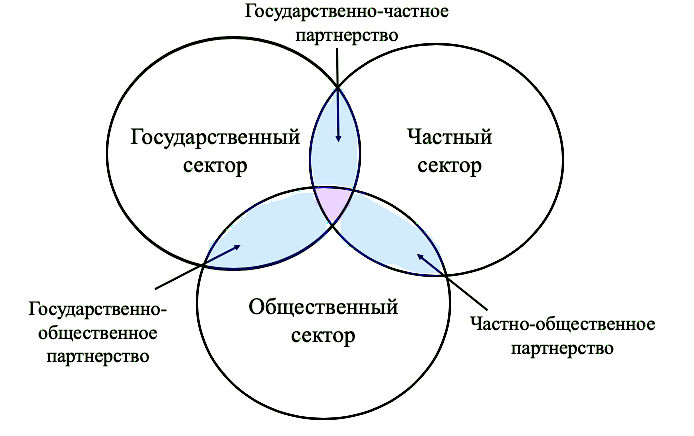 Рисунок 1 – Модели межсекторного взаимодействия [5, с. 104]Особое внимание следует уделять взаимодействию между органами власти и бизнесом, так как успешное сотрудничество данных сторон может служить эффективным инструментом преодоления возникающих в региональной экономике проблем, а также важным условием осуществления стратегии развития региона. Взаимодействие может быть выражено в качестве совместной деятельности (при равных правах и обязанностях) органов региональной власти и субъектов частного сектора по достижению стратегических целей. Таким образом формируется так называемое стратегическое партнерство [2, с.21]. Еще одной формой взаимодействия являются самостоятельные предпринимательские взаимоотношения с паритетным набором реализуемых интересов для каждой стороны, а также форма партнерства, представляемая в виде формальной организационной структуры с перекрестными функциями, ориентированными на достижение совместных целей. Кроме указанных форм также можно выделить тип взаимодействия, при котором отношения между его участниками основаны на принципах взаимной лояльности [3, с. 13].Однако, все формы взаимодействия бизнеса и органов власти сводятся к необходимости согласовывать интересы и цели сторон на выгодных условиях для каждой из них. Следует обеспечить возможность проведения конструктивного диалога для достижения результатов в развитии экономики и социальной сферы.В качестве одного из механизмов коммуникации могут функционировать проектные семинары [1]. В рамках данных семинаров представители бизнеса и власти (также будет эффективным привлечение к работе на семинаре представителей общественности) обсуждают возникшие вопросы и проблемы и предлагают способы их решения. В результате учитываются пожелания и идеи всех участников и на основе их формируются определённые акты об итогах работы семинара. Для более эффективного взаимодействия между указанными сторонами чаще всего нужен «посредник», который будет выступать связующим звеном между органами власти и бизнесом. В Краснодарском крае таковым выступает некоммерческая организация Союз «Торгово-промышленная палата Краснодарского края», которая проводит серии заседаний круглых столов «Что мешает Вашему бизнесу?» с участием представителей бизнеса, органов власти (администрации Краснодарского края, Законодательного Собрания края, администраций муниципальных образований), муниципальных торгово-промышленных палат, а также сотрудников контрольно-надзорных органов [4]. Мероприятие направлено на оказание помощи и поддержки субъектам бизнеса в решении проблем и трудностей, возникших в связи с постоянно меняющимися экономическими условиями.Тем не менее, организация и проведения подобных проектных семинаров требует определенных финансовых и временных затрат. Поэтому на смену данному механизму взаимодействия приходят электронные площадки для дискуссий, где публикуются инициативы и высказываются мнения. Как в случае с очной формой обсуждения, так и с электронной, координировать взаимодействие следует органу власти, так как именно они выносят решения и должны создавать условия для развития бизнеса с целью повышения экономического и социального благосостояния региона.Библиографический список1. Баланс интересов: власти, общество и девелоперы ищут пути взаимодействия – Текст: электронный // РБК: информационное агентство. – URL: https://kuban.rbc.ru/krasnodar/28/09/2018/5bacebb09a79470d8a6f0402 (дата обращения: 09.03.2020).2. Екимов А.В., Горбунова Н.В., Новокрещенова О.А. Стратегическое партнерство как фактор повышения конкурентоспособности субъектов финансового рынка // Финансы и кредит. – 2016. – №35 (707). – URL: https://cyberleninka.ru/article/n/strategicheskoe-partnerstvo-kak-faktor-povysheniya-konkurentosposobnosti-subektov-finansovogo-rynka (дата обращения: 08.03.2020).3. Особенности взаимодействия бизнеса и власти: учебное пособие / коллектив авторов под ред. И.Ю. Беляевой, О.В. Даниловой. – Тверь: Твер. гос. ун-т, 2018. – 233 с.4. Торгово-промышленная палата Краснодарского края: сайт. – URL: http://kuban.tpprf.ru/ru/kruglyy-stol-chto-meshaet-vashemu-biznesu-/ (дата обращения: 11.03.2019). – Текст электронный5. Ясницкая Я.С., Роднянский Д.В. Межсекторное взаимодействие и его роль в развитии регионов России // ВЭПС, 2013. – №2. – URL: https://cyberleninka.ru/article/n/mezhsektornoe-vzaimodeystvie-i-ego-rol-v-razvitii-regionov-rossii (дата обращения: 03.03.2019).Информация об авторах Джиджелава Лана Димитриевна (Россия, город Краснодар) – студент 1 курса магистратуры, ФГБОУ ВО «Кубанский государственный университет» (350040, г. Краснодар, ул. Ставропольская, 149, djdj_lana@mail.ru)Родин Александр Васильевич, кандидат экономических наук, доцент, заведующий кафедрой, ФГБОУ ВО «Кубанский государственный университет» (350040 г. Краснодар, ул. Ставропольская, 149, mailteor@mail.ru)        Dzhidzhelava L.D., Rodin A.V.INTERACTION BETWEEN AUTHORITIES AND BUSINESS AS A BASIS FOR THE REGION ECONOMY DEVELOPMENTAbstract.  The forms and mechanisms of interaction between regional authorities and the private sector are discussed in the article. The electronic site discussion is considered the most effective in terms of saving finance and time. The intersectoral interaction mechanism in the city of Krasnodar is shown.Key words: interaction forms, strategic partnership, business entities, public-private partnership, government.Information about the authorsDzhidzhelava Lana D. (Russia, Krasnodar) – 1th year master student, FSBEI HE "Kuban State University" (350040, Krasnodar, Stavropolskaya st., 149, djdj_lana@mail.ru)Rodin Aleksandr  V. (Russia, Krasnodar) - Candidate of Economics, Head of the department, FSBEI HE "Kuban State University" (350040, Krasnodar, Stavropolskaya st., 149, mailteor@mail.ru)References1. Balance of interests: authorities, society and developers are looking for ways of interaction – Text: electronic // RBC: news agency.  – URL: https://kuban.rbc.ru/krasnodar/28/09/2018/5bacebb09a79470d8a6f0402 (accessed: 09.03.2020). 2. Ekimov A.V., Gorbunova N.V., Novokreschenova O.A.  Strategic partnership as a factor in increasing the competitiveness of financial market entities // Finance and Credit.  – 2016. – No. 35 (707).  – URL: https://cyberleninka.ru/article/n/strategicheskoe-partnerstvo-kak-faktor-povysheniya-konkurentosposobnosti-subektov-finansovogo-rynka (accessed 08.03.2020). 3. Features of the interaction of business and government: study guide / team of authors, ed.  I.Yu.  Belyaeva, O.V.  Danilova.  – Tver: Tver.  state  University, 2018 . – 233 p. 4. Chamber of Commerce and Industry of the Krasnodar Territory: site.  – URL: http://kuban.tpprf.ru/ru/kruglyy-stol-chto-meshaet-vashemu-biznesu-/ (accessed: 03/11/2019).  – The text is electronic 5. Yasnitskaya Ya.S., Rodnyansky D.V.  Intersectoral interaction and its role in the development of Russian regions // VEPS, 2013. – No. 2.  – URL: https://cyberleninka.ru/article/n/mezhsektornoe-vzaimodeystvie-i-ego-rol-v-razvitii-regionov-rossii (accessed 03.03.2019).